Вручение сертификатов «КИДБУРГ»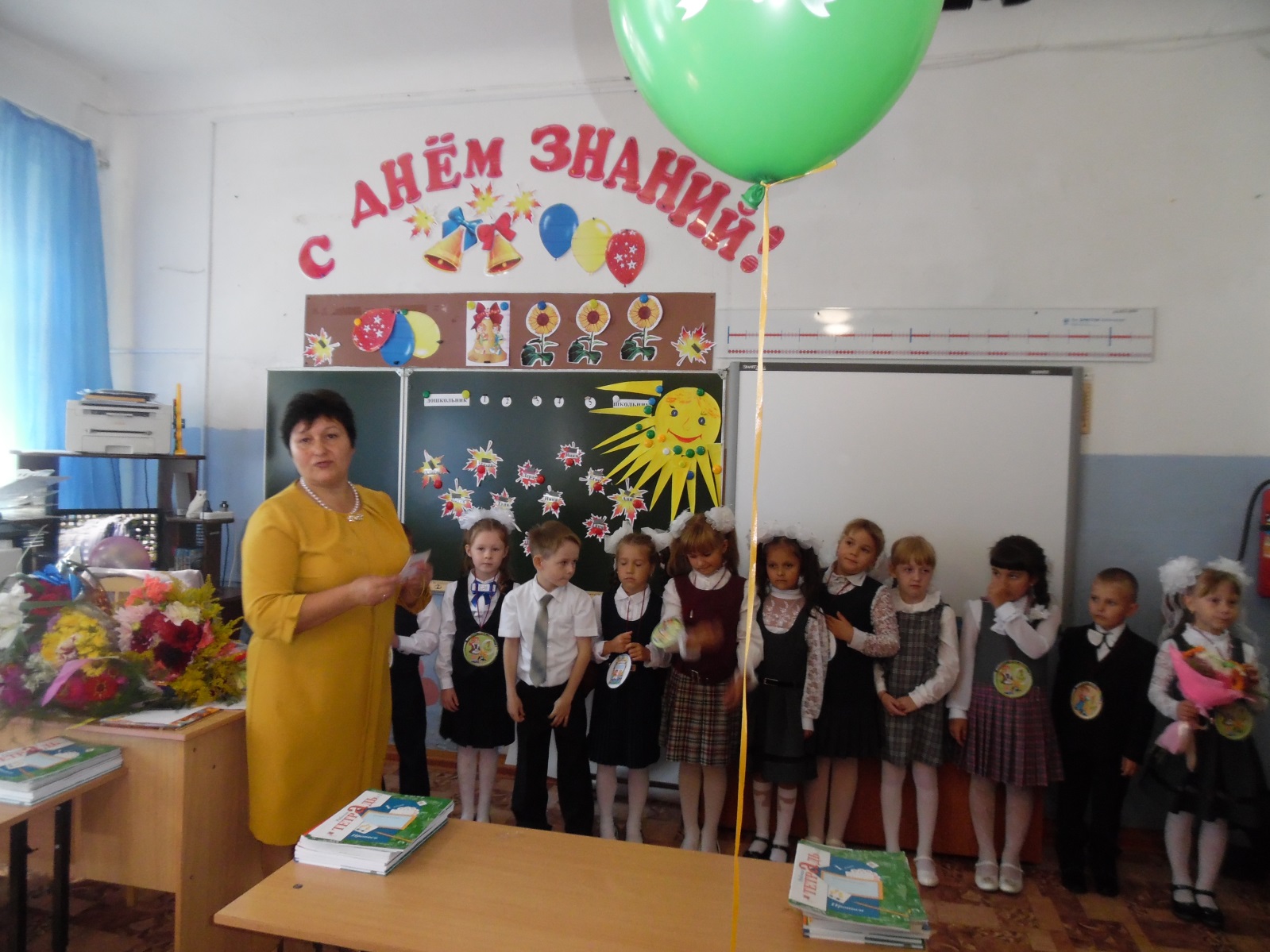 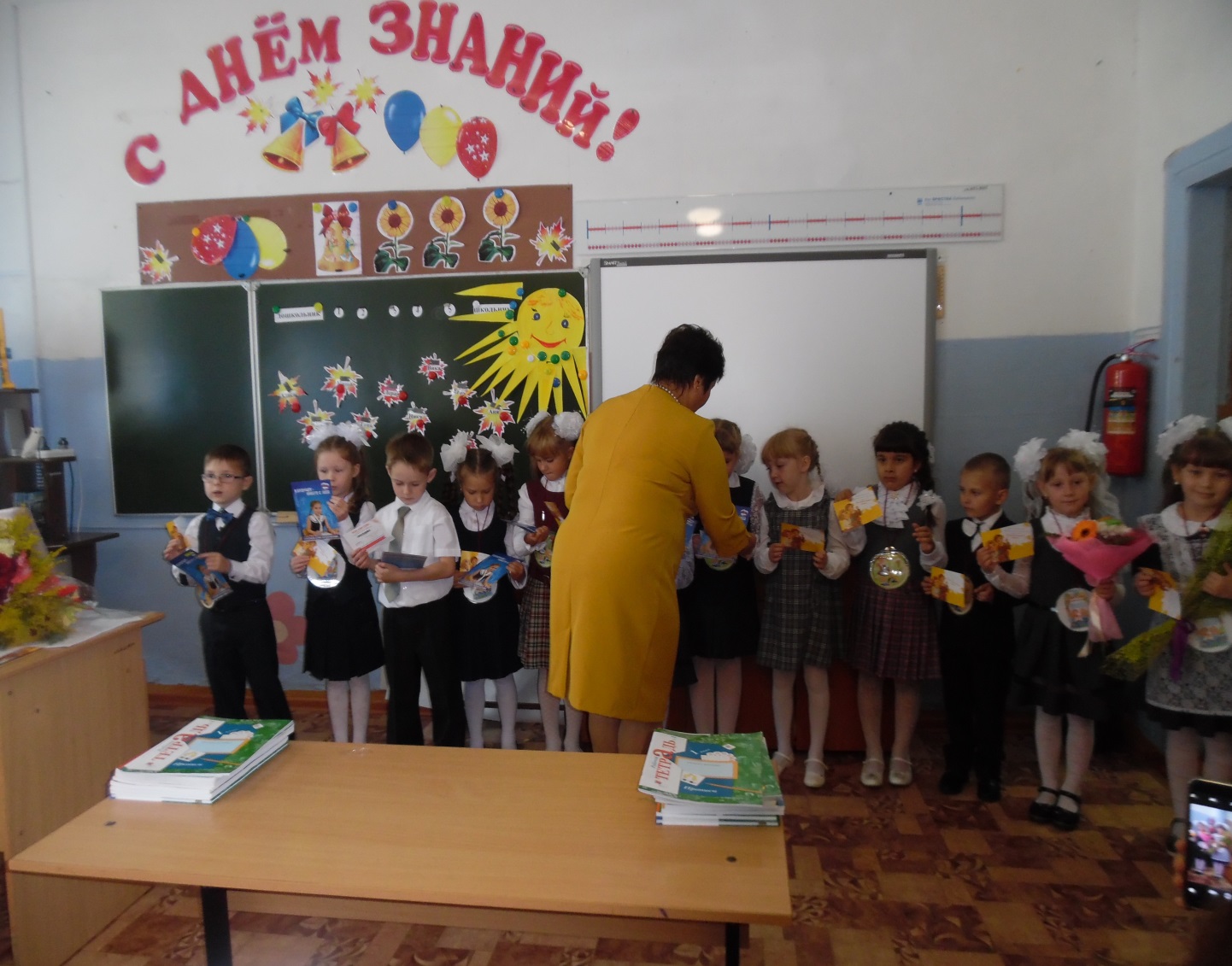 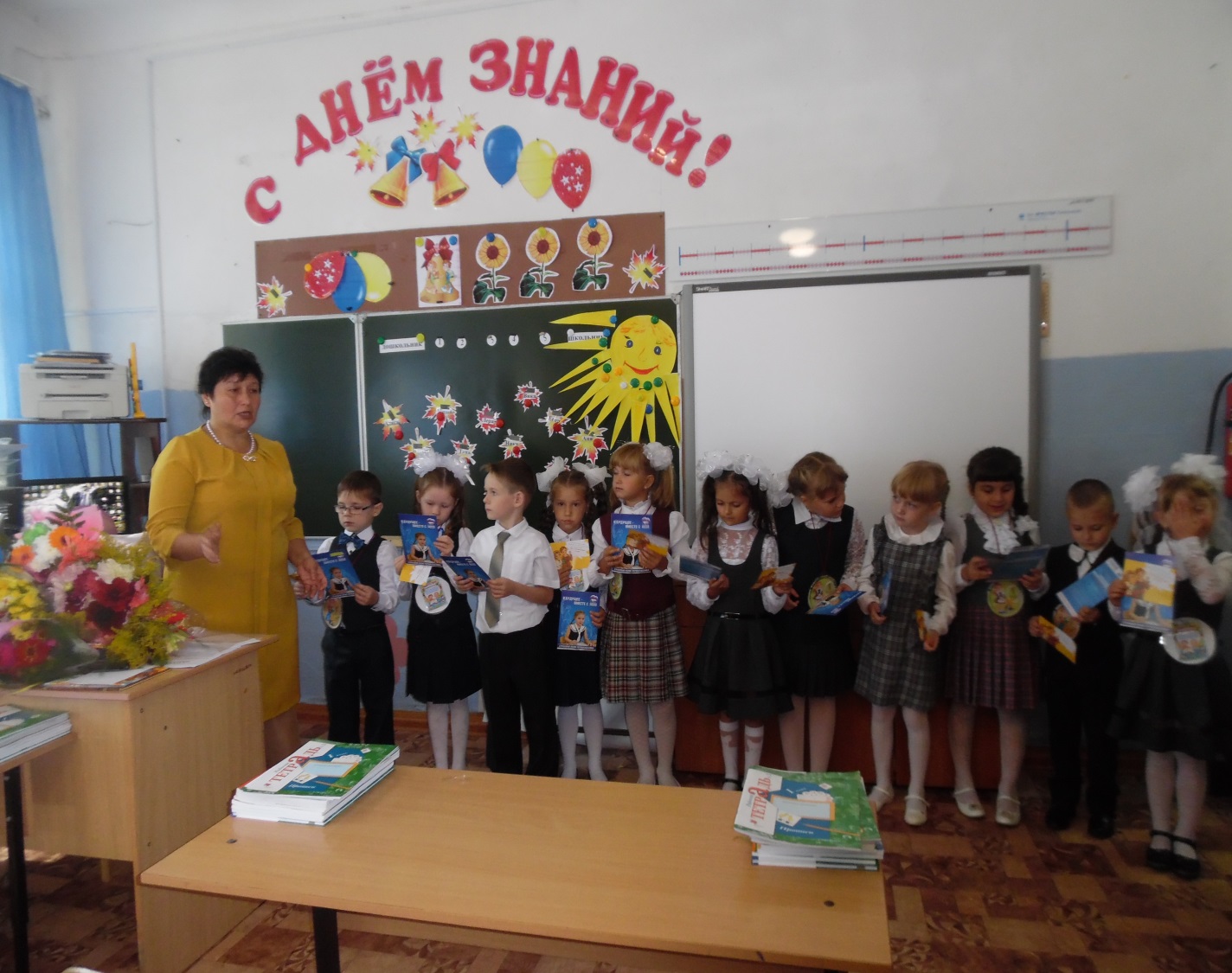 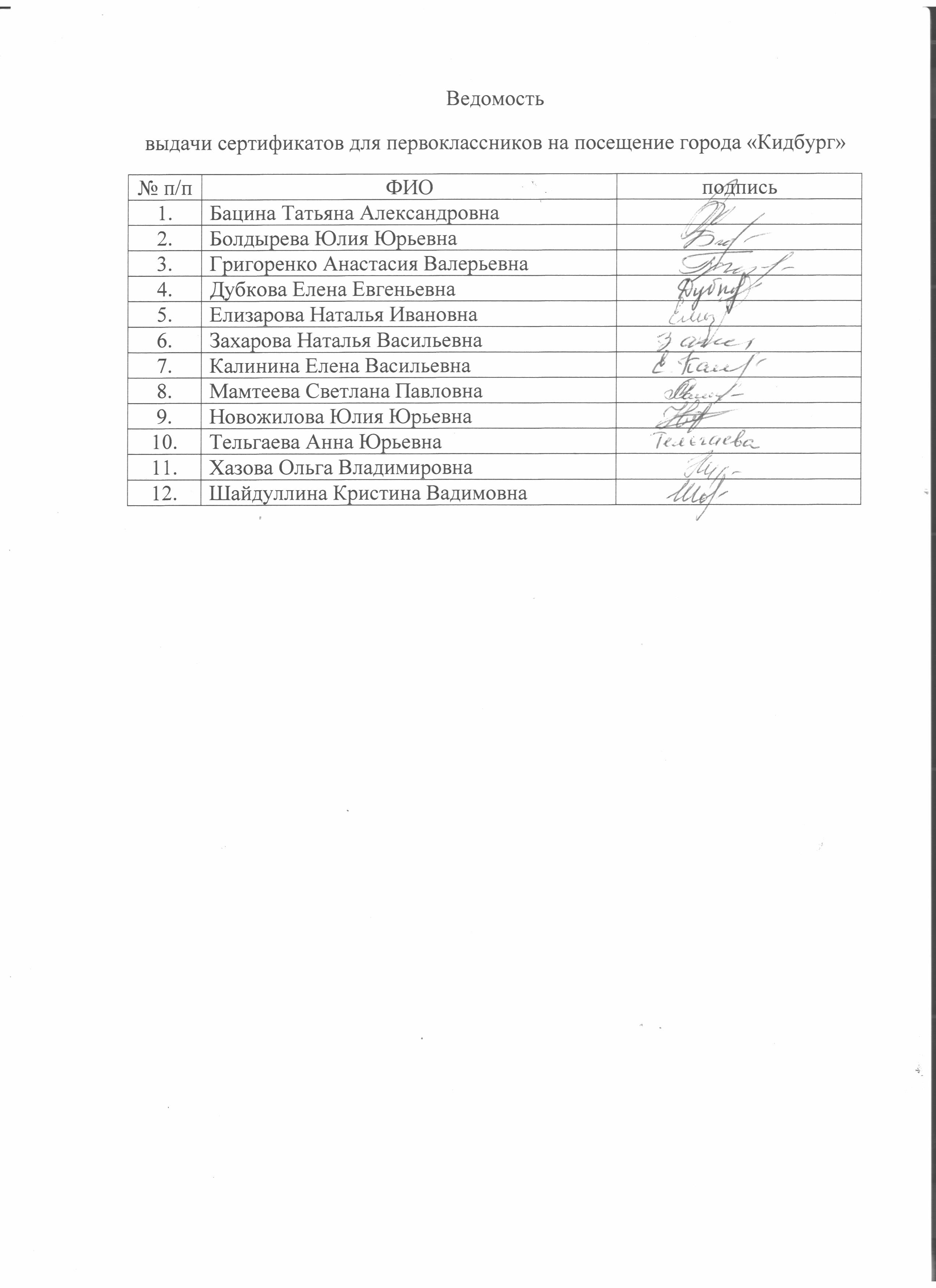 